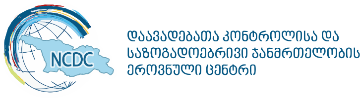 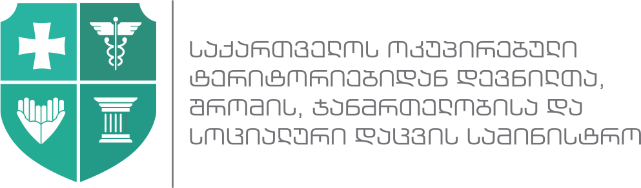 ჰეპატიტის მსოფლიო დღე, 2021ყოველწლიურად, 28 ივლისს, ჰეპატიტის მსოფლიო დღის აღსანიშნავად მთელი მსოფლიო ერთიანდება საერთო მიზნით - ამაღლდეს ცნობიერება ვირუსული ჰეპატიტების რეალური ტვირთის შესახებ. 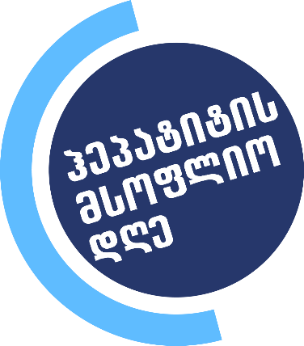 ჰეპატიტის მსოფლიო დღე ჯანმრთელობის მსოფლიო ორგანიზაციის (ჯანმო) მიერ დაწესებულ შვიდ ოფიციალურ გლობალური საზოგადოებრივი ჯანმრთელობის დღეებს შორის ერთ-ერთია. ჰეპატიტის მსოფლიო დღის თარიღი - 28 ივლისი, შეირჩა ნობელის პრემიის ლაურეატისა და B ჰეპატიტის ვირუსის აღმომჩენის (აღმოაჩინა 1967 წელს) ბარუხ სამუელ ბლუმბერგის დაბადების დღის საპატივსაცემოდ.აღნიშნულ დღეს ჯანმო ყველა ქვეყანას მოუწოდებს, იმუშაონ ერთად, 2030 წლისთვის ვირუსული ჰეპატიტის, როგორც საზოგადოებრივი ჯანმრთელობის საფრთხის, ელიმინაციისათვის.ელიმინაციის მიზნის მისაღწევად ჯანმო ქვეყნებს სთავაზობს ხუთი სტრატეგიული ქმედებისაკენ ძალისხმევის მიმართვას:პრევენცია - ახალშობილებში B ჰეპატიტის პრევენცია დაბადებისას ვაქცინაციით  და ვაქცინის მომდევნო სამი დოზის მიწოდებით, იმუნიზაციის ეროვნული კალენდრის შესაბამისად.დედიდან ბავშვზე ინფექციის გადაცემის პრევენცია - ყველა ორსულ ქალს რუტინულად უნდა ჩაუტარდეს ტესტირება B ჰეპატიტზე, აივ/შიდსზე და სიფილისზე და, საჭიროების შემთხვევაში, ჩაუტარდეს მკურნალობა. არავინ დარჩეს პროგრამის მიღმა - ყველას უნდა ჰქონდეს წვდომა ჰეპატიტის პრევენციის, ტესტირებისა და მკურნალობის სერვისებზე, მ.შ. ნარკოტიკების ინექციურად მომხმარებლებს, პატიმრებს, მიგრანტებსა და სხვა მაღალი რისკის მქონე მოწყვლად ჯგუფებს. გაფართოება - ტესტირებასა და მკურნალობაზე წვდომის გაფართოება. ვირუსულ ჰეპატიტზე დროული ტესტირება და მკურნალობა ღვიძლის კიბოსა და ღვიძლის სხვა მწვავე დაავადებების პრევენციის უმნიშვნელოვანესი წინაპირობაა. შენარჩუნება - ჰეპატიტის სერვისების,  როგორიცაა იმუნიზაცია, ზიანის შემცირება და ქრონიკული ჰეპატიტის მკურნალობა, შენარჩუნება,  აუცილებელია COVID-19 პანდემიის დროსაც.საქართველოში C ჰეპატიტის ელიმინაციის პროგრამა 2015 წლიდან ამოქმედდა ამბიციური მიზნით - 90%-ით შემცირდეს ახალი შემთხვევების გავრცელება. პროგრამის დაწყებიდან დღემდე, C ჰეპატიტის ტესტირების მასობრივი კამპანიების წყალობით, გამოკვლეულია 2,5 მილიონზე მეტი მოქალაქე, რომელთაგან ქრონიკული ინფექცია დაუდგინდა დაახლოებით 115 ათას ადამიანს. C ჰეპატიტის მკურნალობის პროგრამაში ჩაერთო 74 ათასზე მეტი პირი. მკურნალობის წარმატებით დასრულებისა და განკურნების მაჩვენებელი 99%-ს აღწევს.ამჟამად, ქვეყნის მასშტაბით, B და C ჰეპატიტების გავრცელების ტვირთის დასადგენად საქართველოში ტარდება ეროვნული სეროპრევალენტობის კვლევა, რომელიც შეაფასებს, B და C ჰეპატიტების გავრცელებას და რისკ-ფაქტორებს ქვეყანაში. აღნიშნული კვლევის შედეგები ხელმისაწვდომი გახდება ა.წ. ოქტომბერში.საქართველოში C ჰეპატიტის დიაგნოსტიკისა და მკურნალობის სერვისები სრულად იფარება სახელმწიფოს მიერ და უფასოა ყველა მოქალაქისთვის. პირველადი სკრინინგული კვლევის სერვისი ქვეყნის მასშტაბით 1000-ზე მეტ დაწესებულებას გააჩნია, ხოლო C ჰეპატიტის მკურნალობას 39 სამედიცინო დაწესებულება უზრუნველყოფს (მ.შ. 1 - პენიტენციურ სისტემაში).2021 წლის ჰეპატიტის მსოფლიო დღის მთავარი თემაა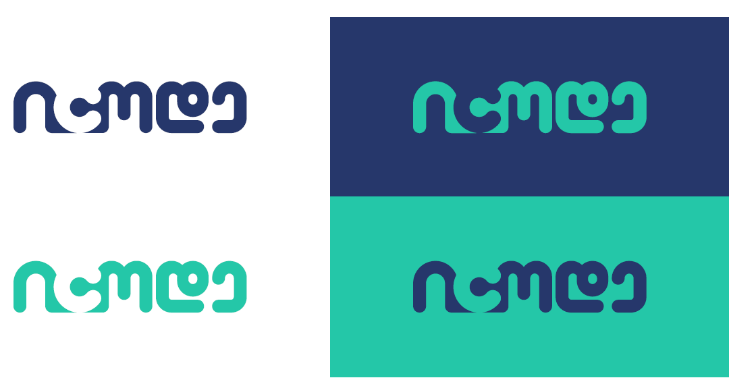 „იCოდე, ჰეპატიტი არ იCდის“როდესაც ჰეპატიტის გამო ყოველ 30 წამში ერთი ადამიანი კვდება, მოცდის დრო არ არის!ტრადიციულად, 28 ივლისს, საქართველოს ოკუპირებული ტერიტორიებიდან დევნილთა, შრომის, ჯანმრთელობისა და სოციალური დაცვის სამინისტრო, დაავადებათა კონტროლისა და საზოგადოებრივი ჯანმრთელობის ეროვნულ ცენტრთან ერთად, აღნიშნავს ჰეპატიტის მსოფლიო დღეს. აღნიშნული დღისადმი გამართულ ღონისძიებაზე წარმოდგენილი იქნება C ჰეპატიტის ელიმინაციის პროგრამის მიღწევები და COVID-19 პანდემიის გავლენა საქართველოში ელიმინაციის პროგრამის მიმდინარეობაზე. ღონისძიებას დაესწრებიან საქართველოს ოკუპირებული ტერიტორიებიდან დევნილთა, შრომის, ჯანმრთელობისა და სოციალური დაცვის სამინისტროს, დაავადებათა კონტროლისა და საზოგადოებრივი ჯანმრთელობის ეროვნული ცენტრის, აშშ დაავადებათა კონტროლისა და პრევენციის ცენტრებისა და ჯანმრთელობის მსოფლიო ორგანიზაციის წარმომადგენლები. 